Tullow Community school active schools week 2018 Day 2Wednesday the 9th May saw all 120 second years playing a Pelle tournament and the teachers had a very exciting rounders match against the first years at lunch time and despite some cheating by the first years who blocked MR O’ Reilly on every run the teachers winning 26 run to 13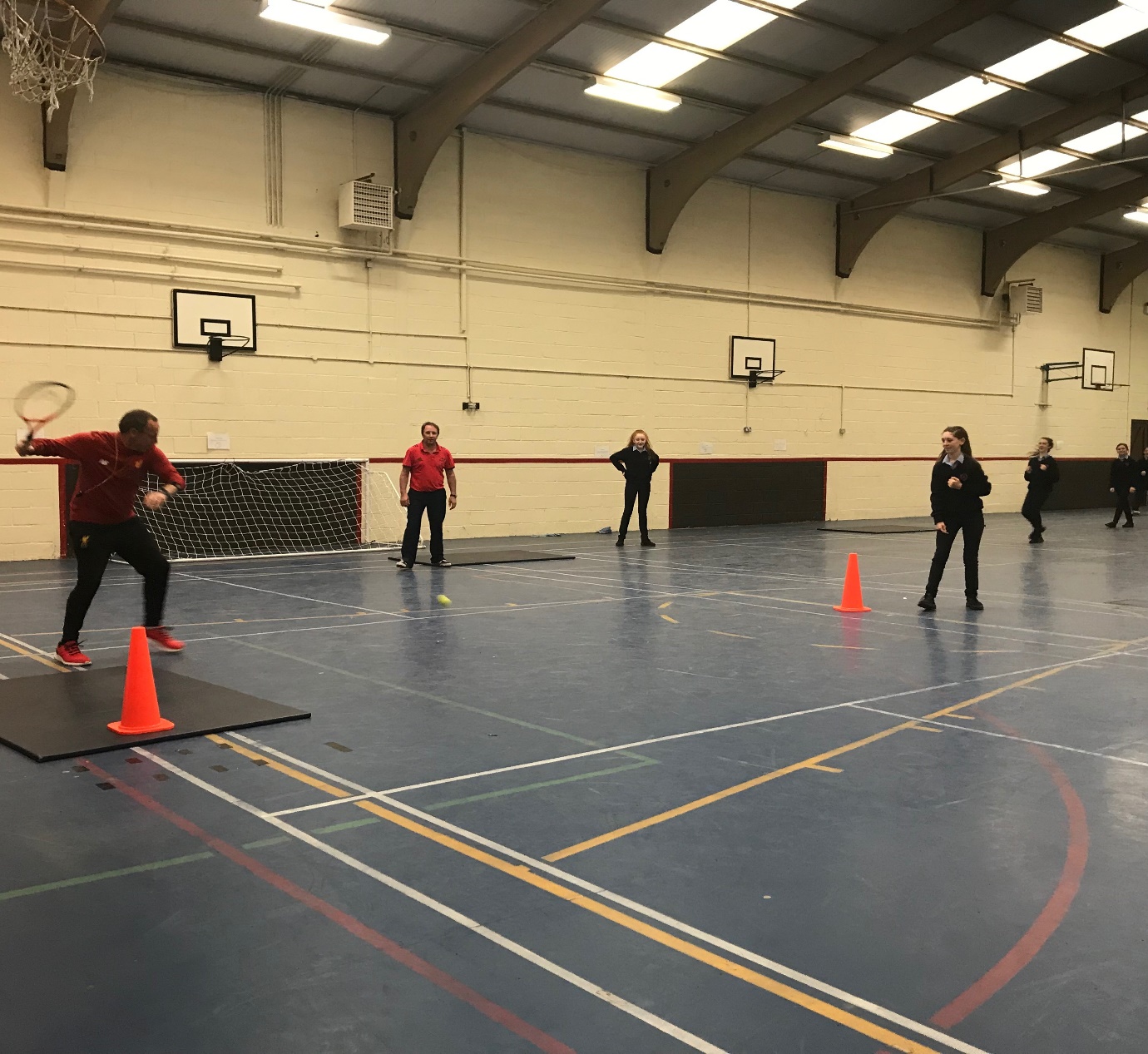 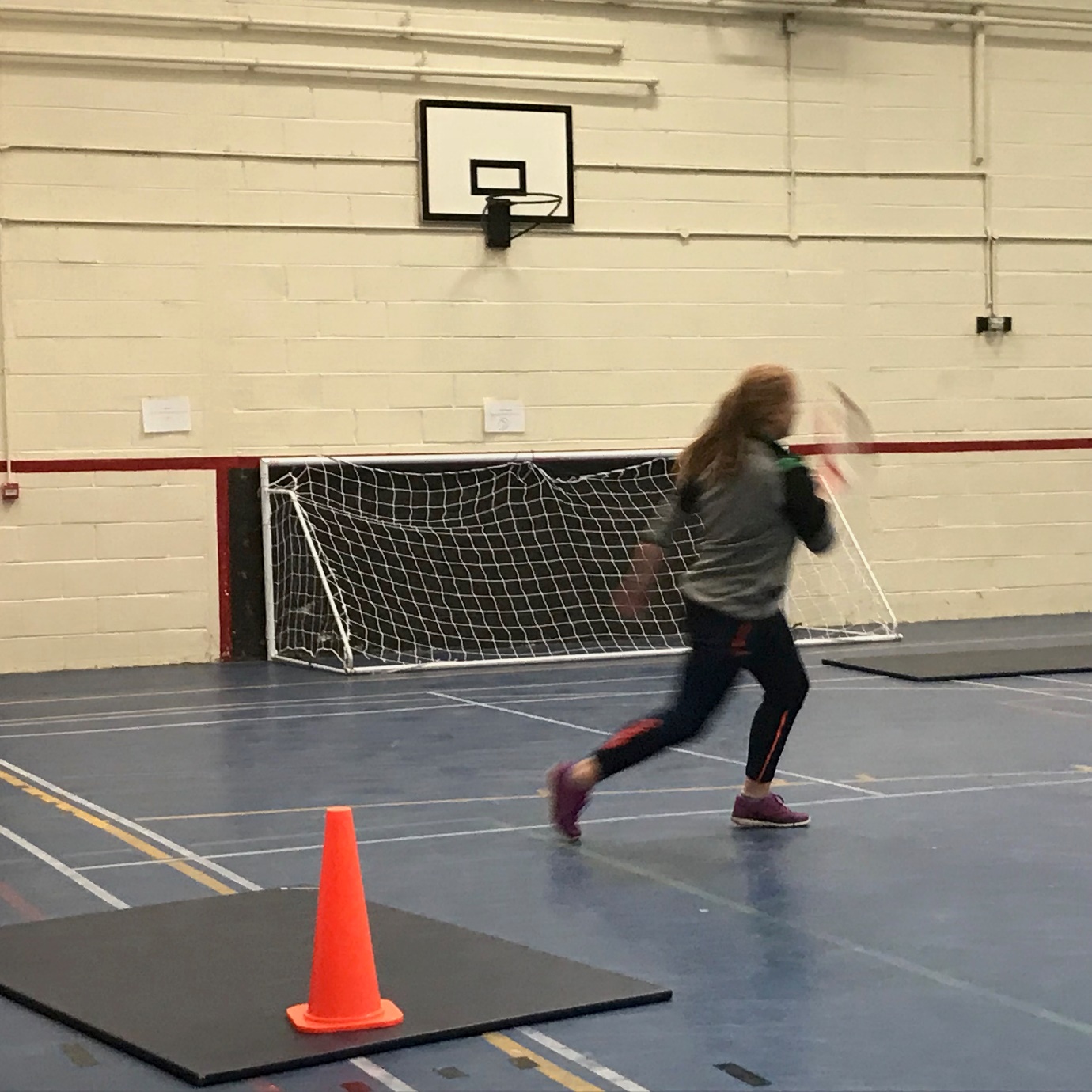 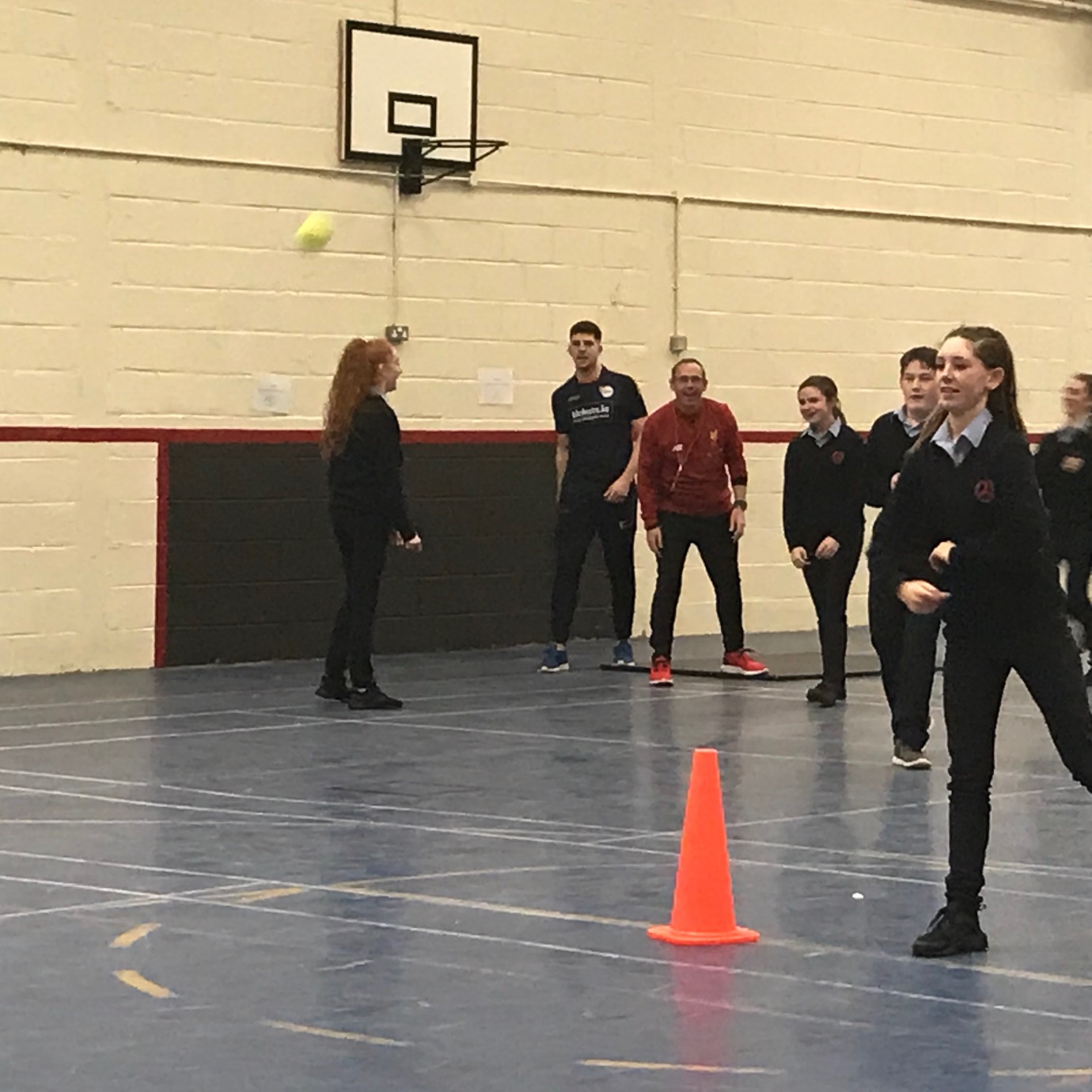 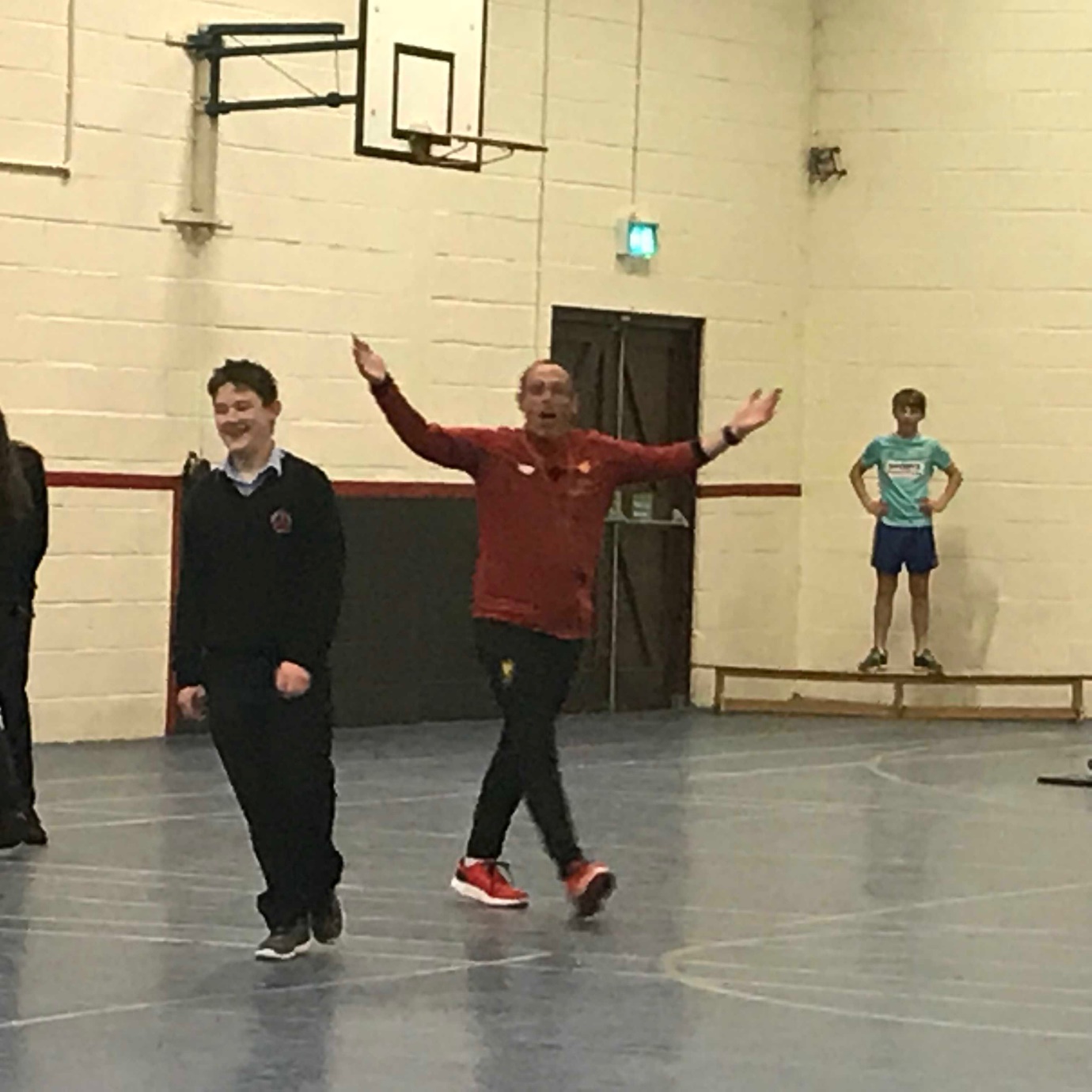 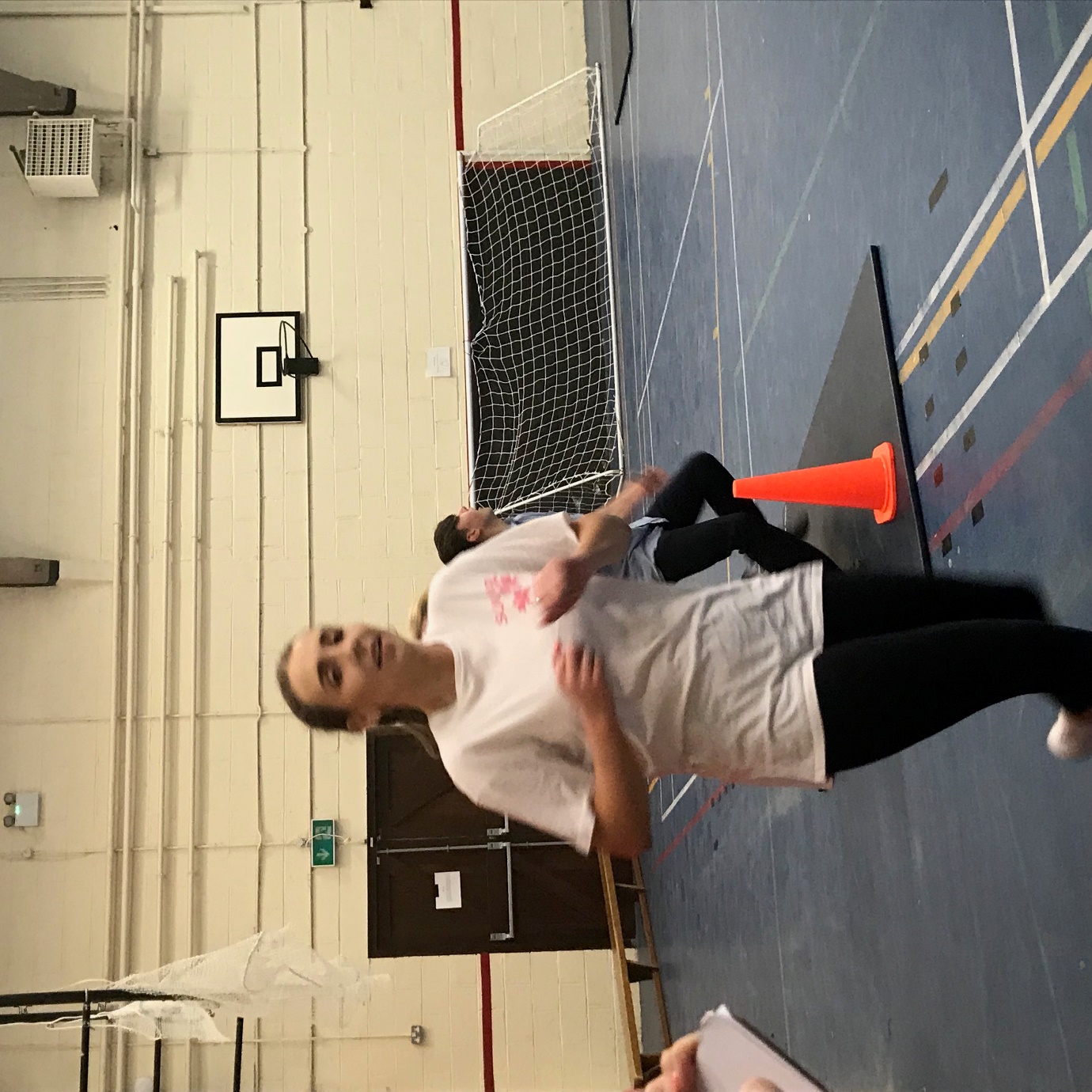 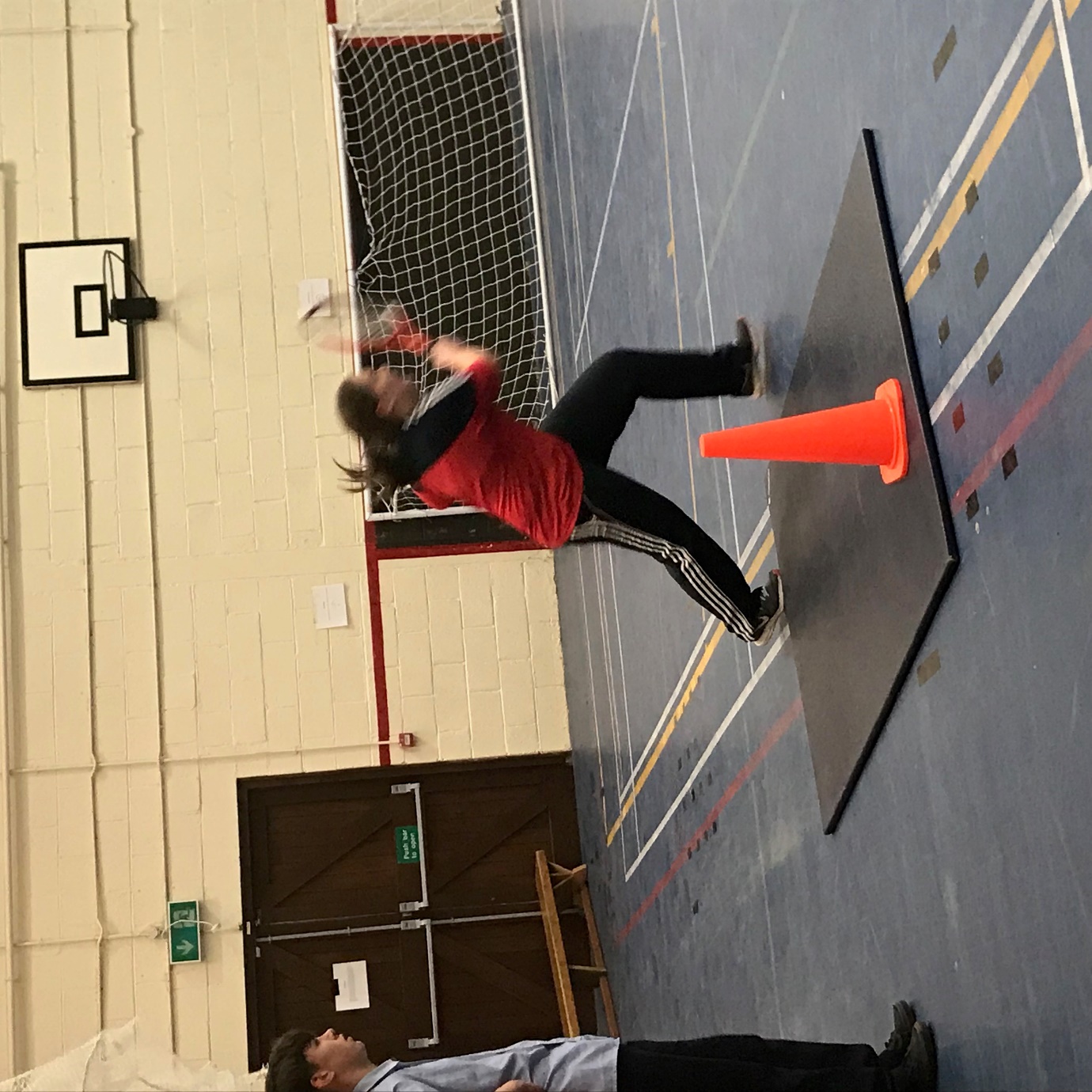 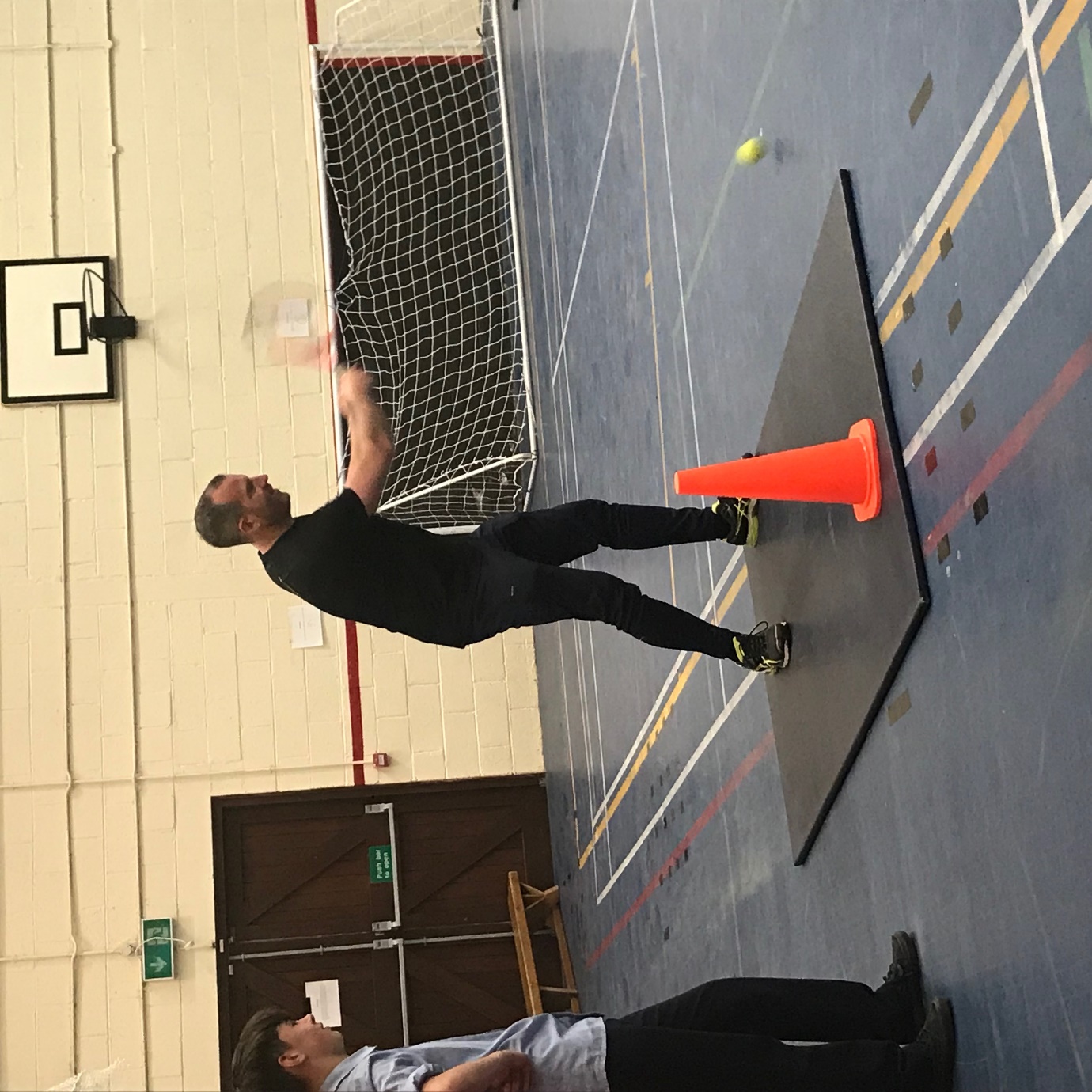 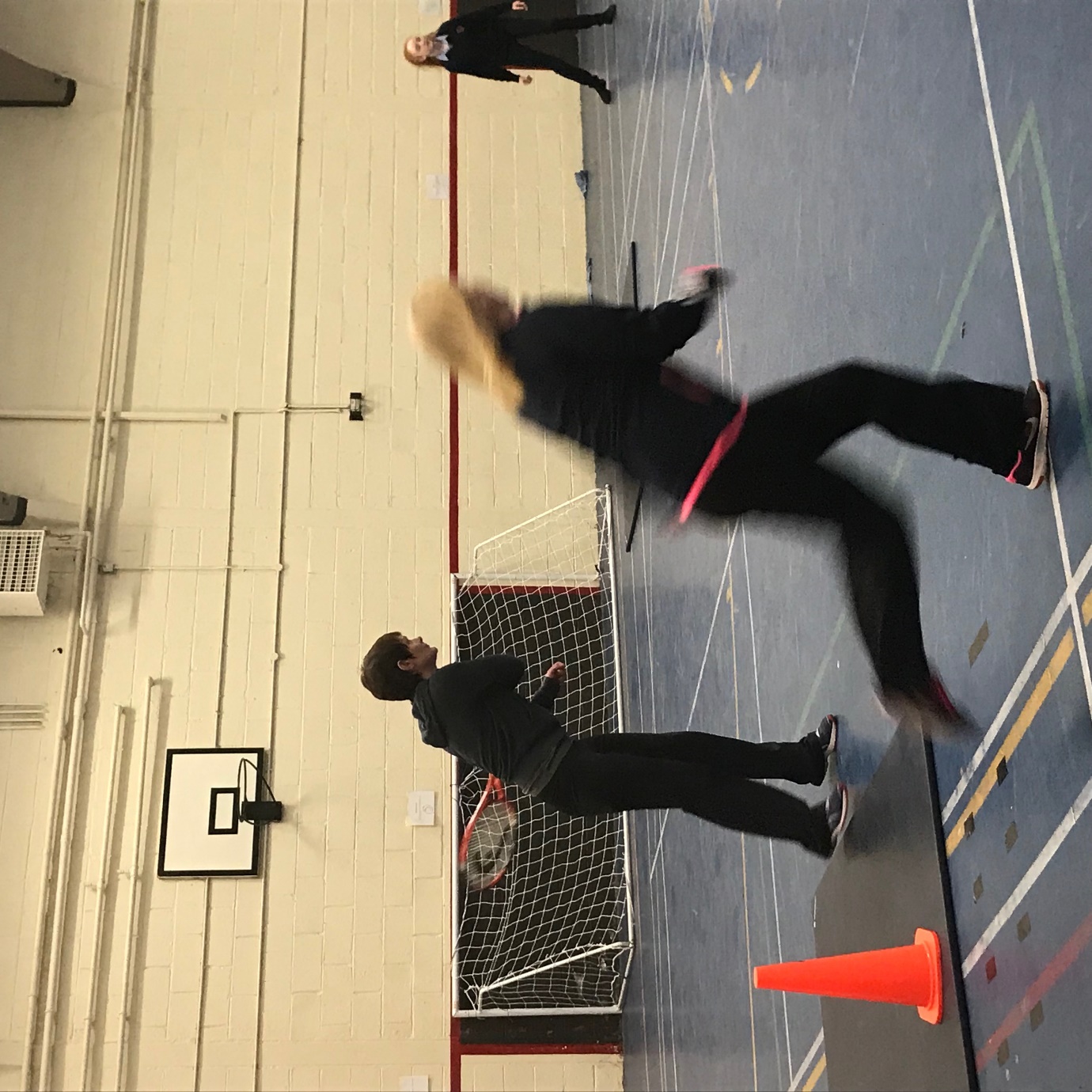 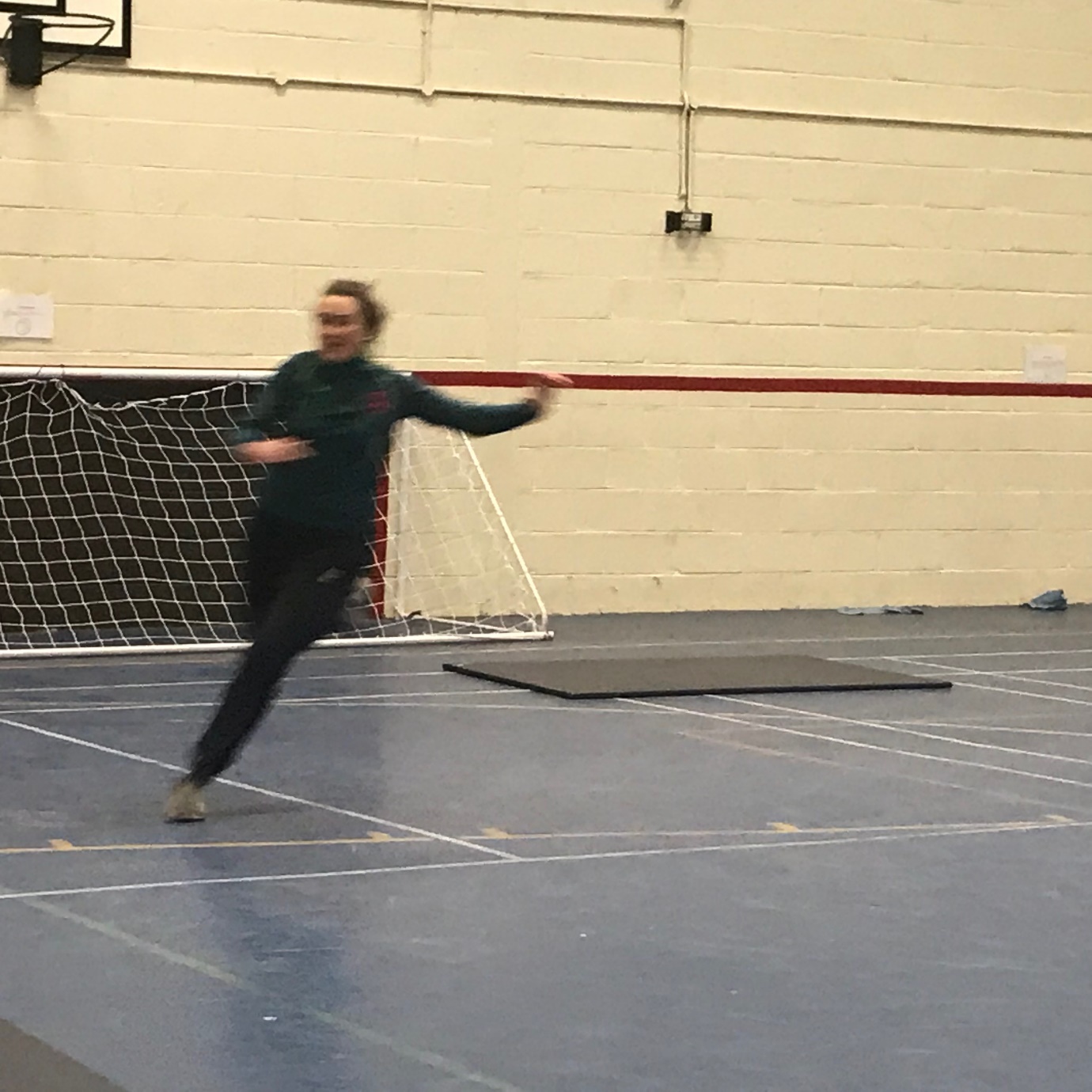 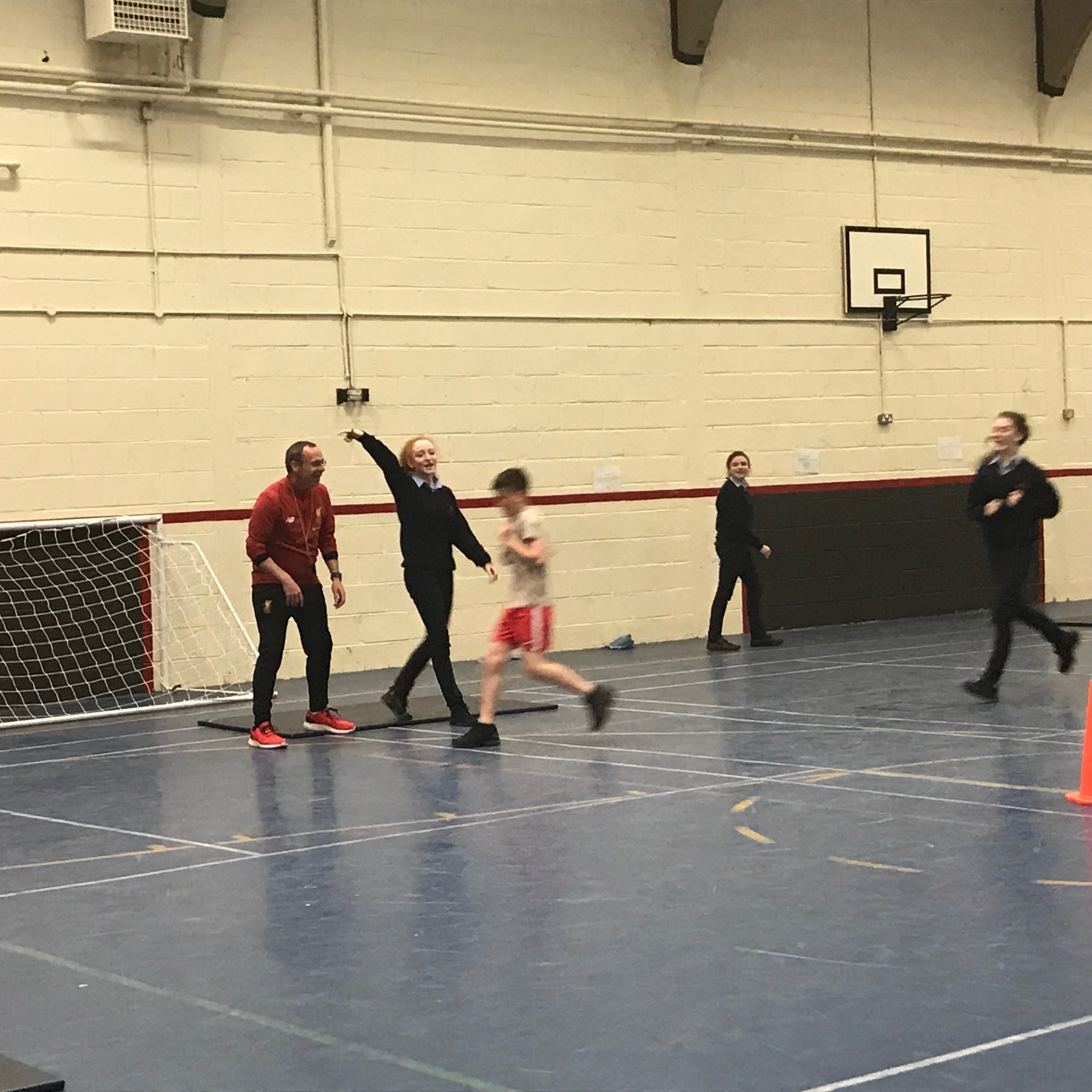 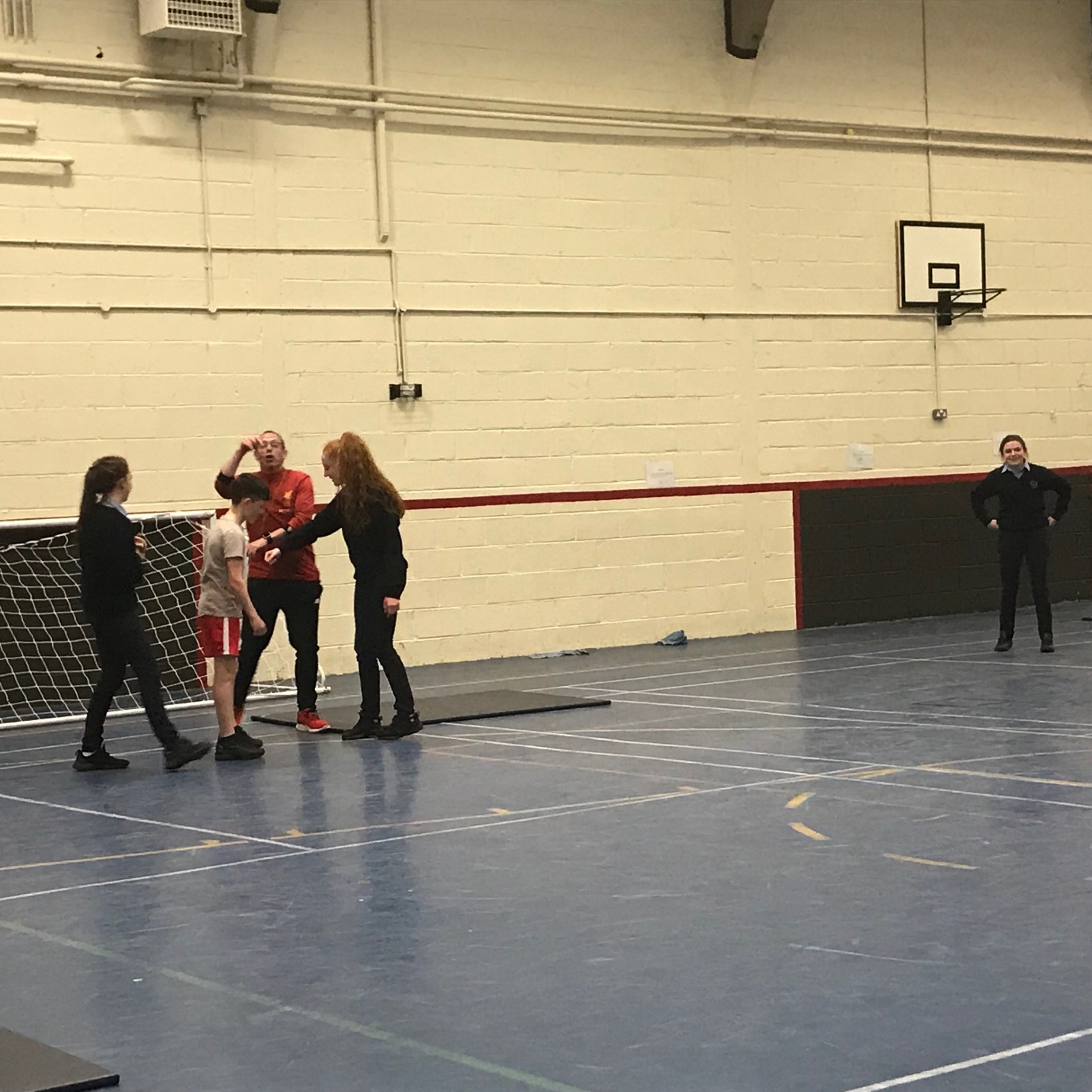 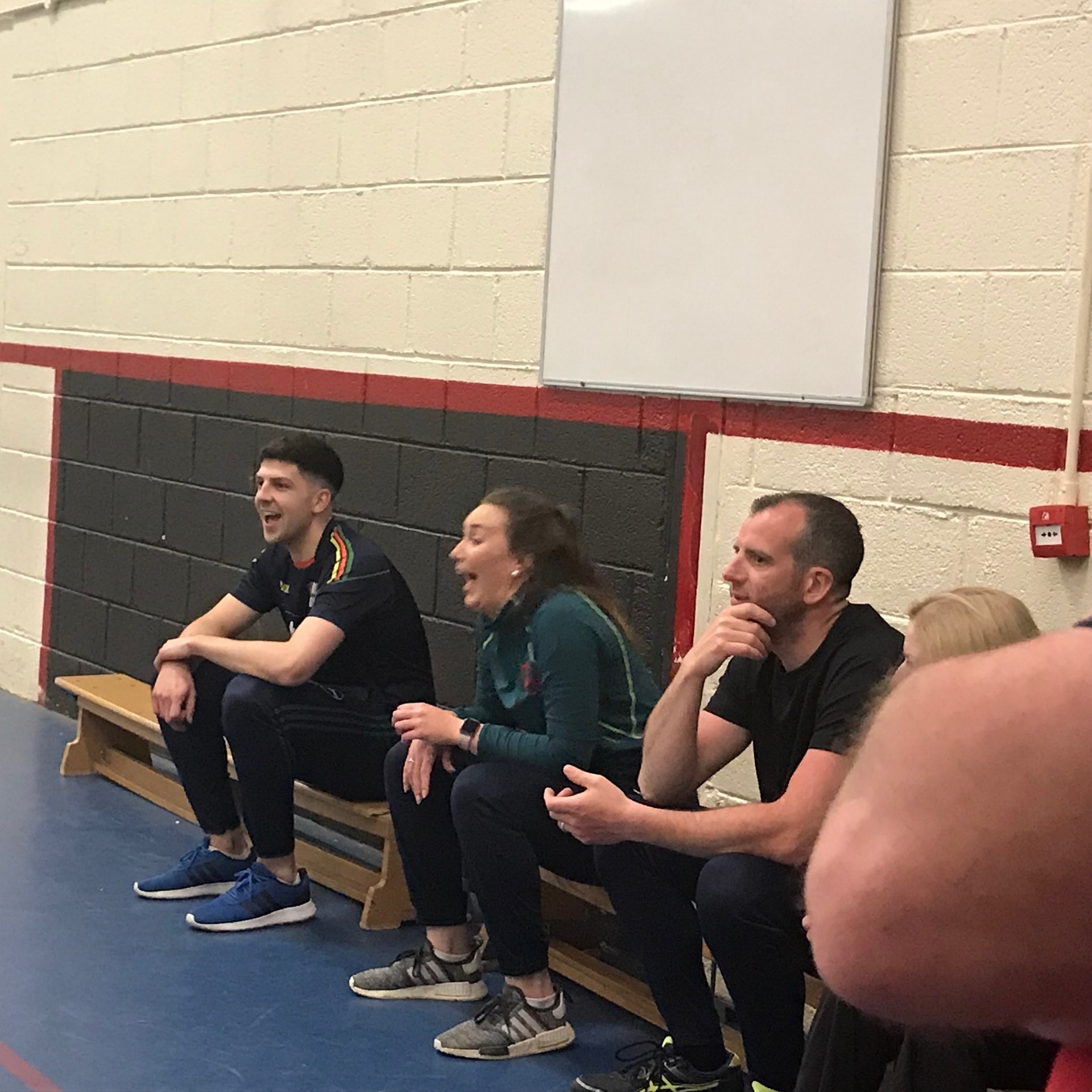 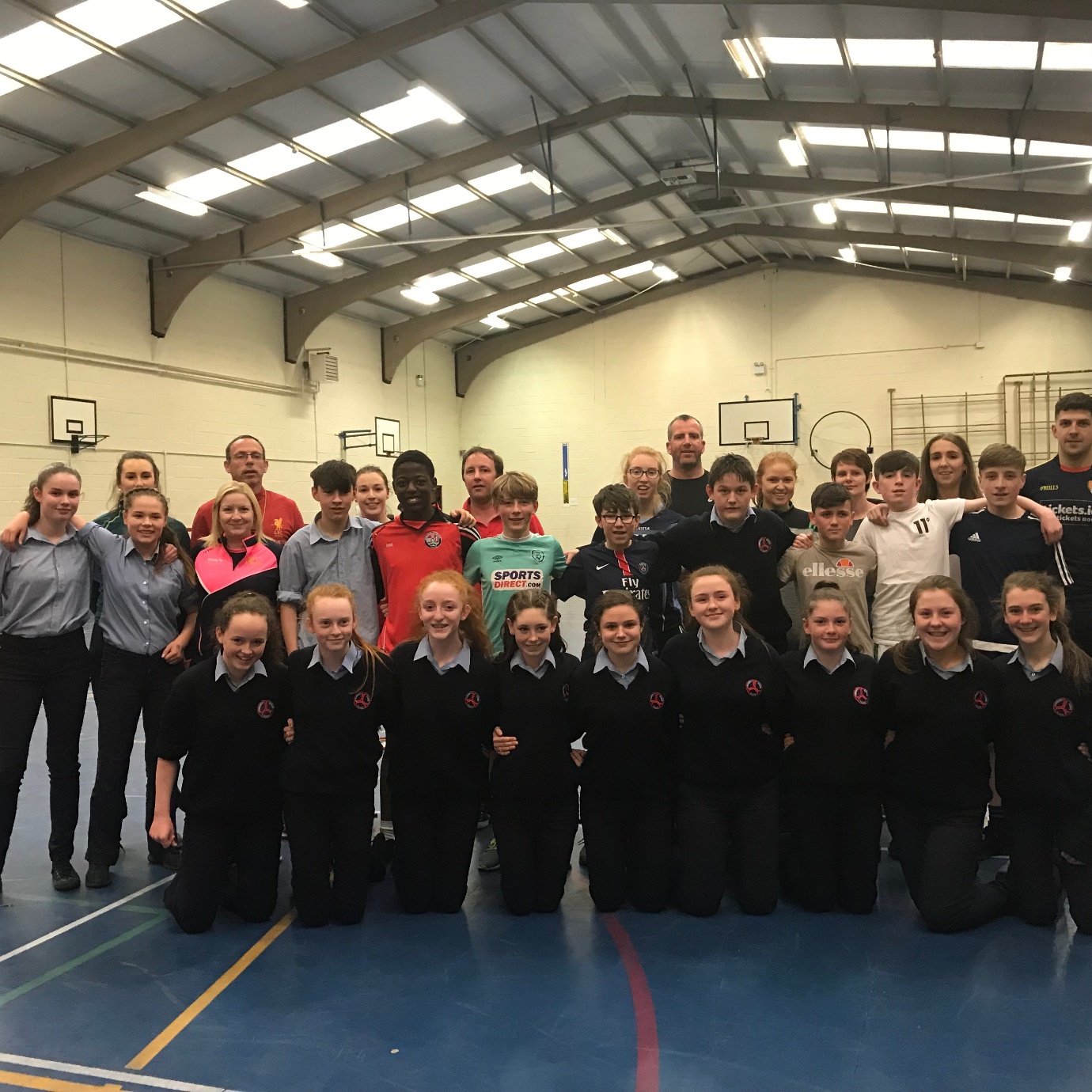 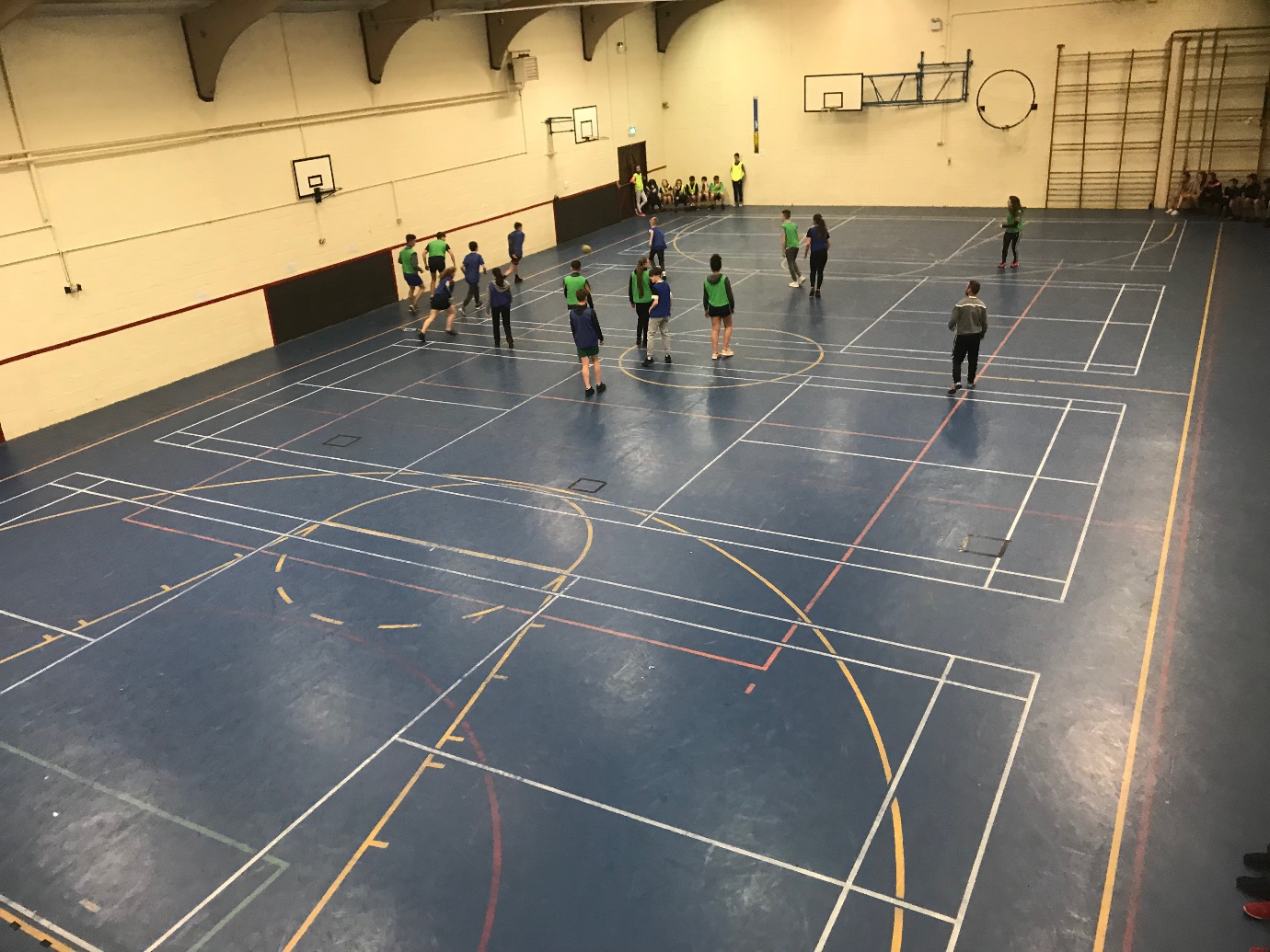 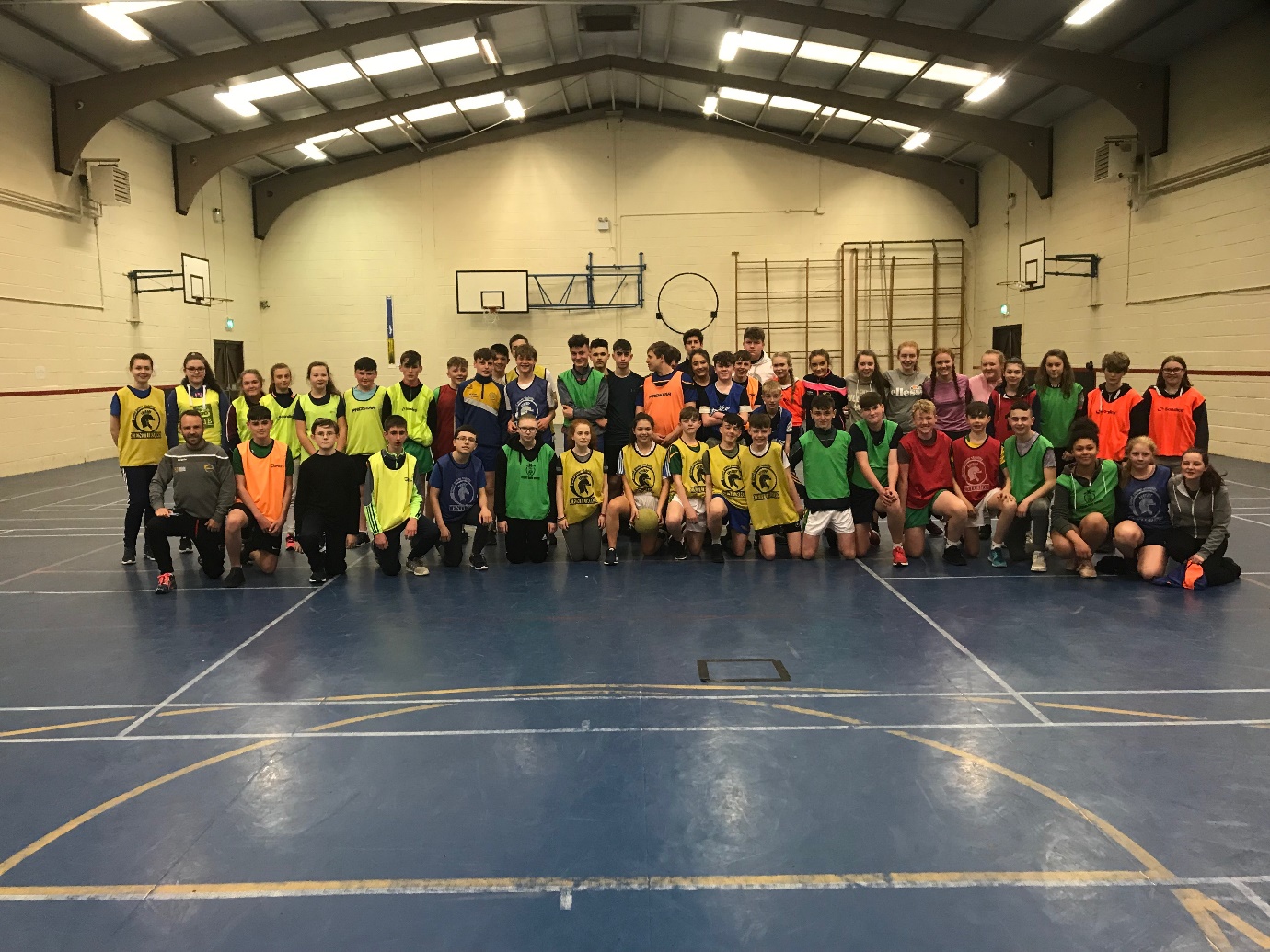 